Практическое занятие № ___Составление технического описания и технологической последовательности обработки моделей брюкЦель работы: Научиться самостоятельно, составлять технической описание и последовательность обработки моделей брюк.Время на выполнение работы:  45 минут.Задание: Зарисовать технический эскиз модели брюк, вид спереди и вид сзади;Составить техническое описание модели брюк по следующей форме:Общая характеристика: наименование изделия; назначение изделия; характеристика ткани, наличие подкладки на передних половинках.Характеристика  формы, силуэта, застежки.Характеристика конструкции  передних половинок: количество деталей, швов, наличие вытачек, рельефов, кокеток, подрезов, карманов и др. Характеристика конструкции задних половинок: количество деталей, швов, наличие вытачек, рельефов, кокеток, карманов и др. Обработка верхнего среза.Обработка нижнего края (при наличии манжет), длина изделия.Вид отделки (отделочные строчки, складки, вышивка и т.д.) Рекомендуемый размер, ростСоставить последовательность обработки модели брюк, опираясь на типовую последовательность:Начальная подготовка: проверка деталей кроя, перевод меловых линий, начальное ВТО, дублирование необходимых деталей.Обработка срезов, вытачек, складок, рельефов, шлевок и др.Обработка подкладки соединение ее с передними половинками.Обработка карманов.Соединение части среднего шва и обработка застежки.Соединение боковых и шаговых срезовСоединение среднего срезаОбработка верхнего среза.Обработка нижнего среза.Окончательная отделка брюк: чистка, окончательное ВТО, обметывание петель, пришивание фурнитуры.Пособия и инструменты:-конспекты лекций по предмету;-журналы мод;-белая бумага (формат А4);Образец:Технический эскиз модели брюк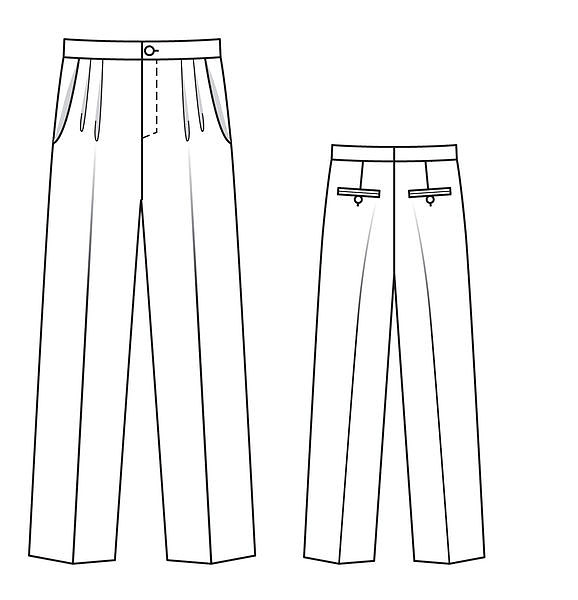 2. 	Техническое описание модели брюкБрюки мужские, классические из костюмной ткани; передние половинки брюк на подкладке;Прямого силуэта, среднего объема с застежкой на молнию в среднем шве;На передних половинках выполнено по две складки  с каждой стороны и обработаны  карманы в отрезных бочках брюк;На задних половинках выполнены вытачки и карманы в рамку с застежкой на навесную петлю и пуговицу.Верхний срез обработан притачным поясомРазмер 3.      Последовательность обработки модели брюкНачальная подготовка: проверка деталей кроя, перевод меловых линий, начальное ВТО, дублирование пояса.Обработка  вытачек, складок.Обработка подкладки соединение ее с передними половинками. Обработка срезов.Обработка карманов (карманы в отрезных бочках и задние карманы в рамку).Соединение части среднего шва и обработка застежки.Соединение боковых и шаговых срезовОбработка верхнего среза.Соединение среднего срезаОбработка нижнего среза.Окончательная отделка брюк: чистка, окончательное ВТО, обметывание петли, пришивание фурнитуры.